Session 1:10.15 – 10.30Session 2:11.30 – 12.30Session 3:1.30 – 2.30MondayMusic with VickyLive on Teams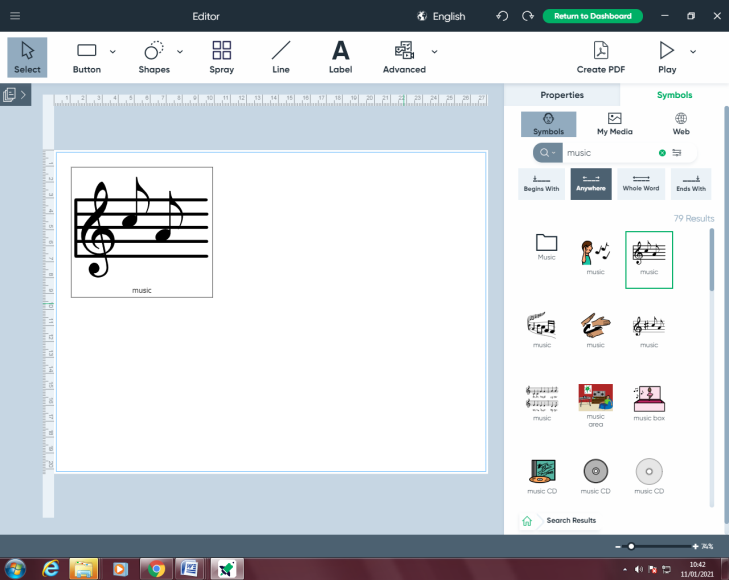 Let’s get Physical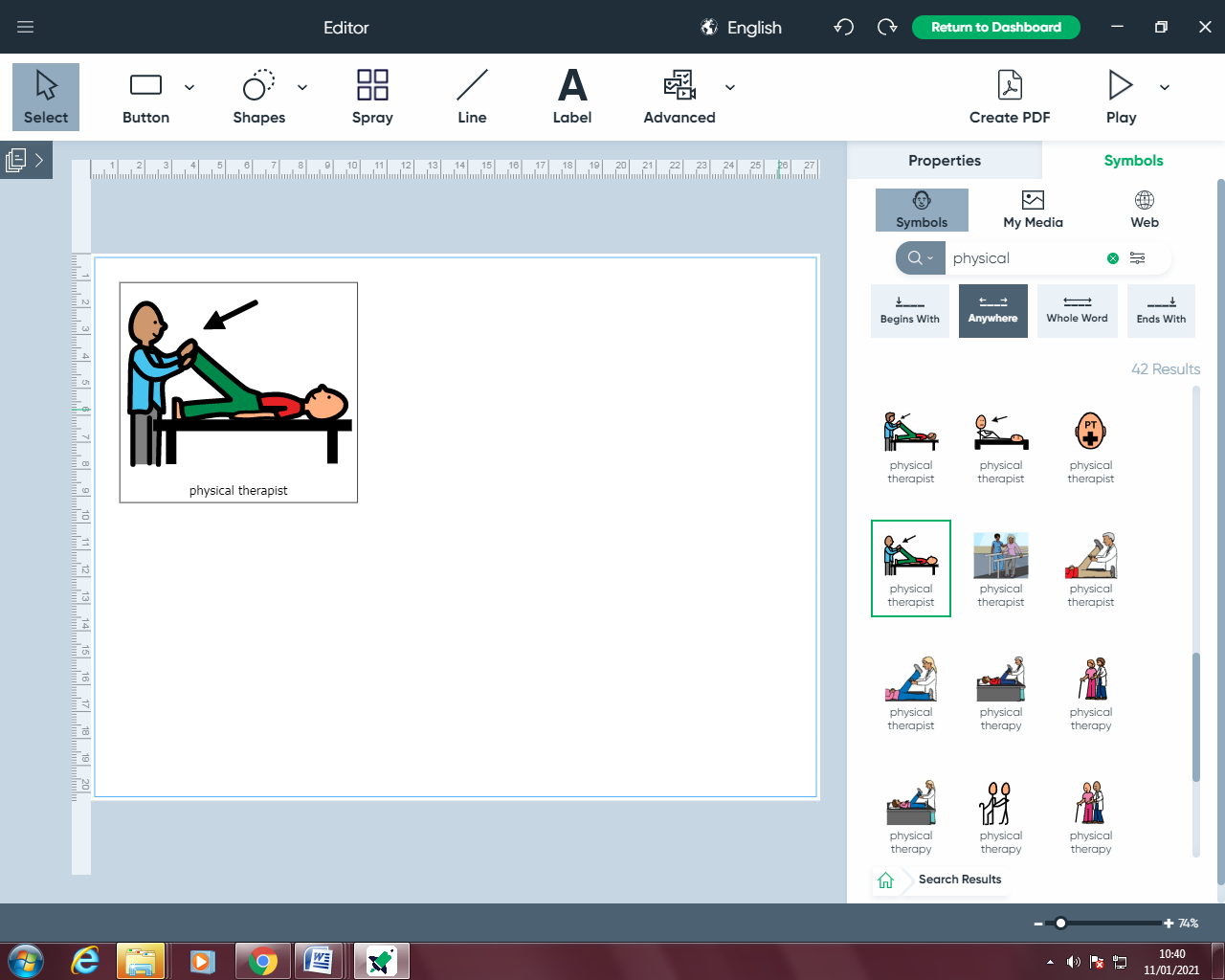 During this time each day, practice physical skills as appropriate for your child. This might be floor time, stretches, or active physical movement.Your child may have a Physiotherapy plan. Please get in touch with us if you would like need a copy of thisSensory Mark Making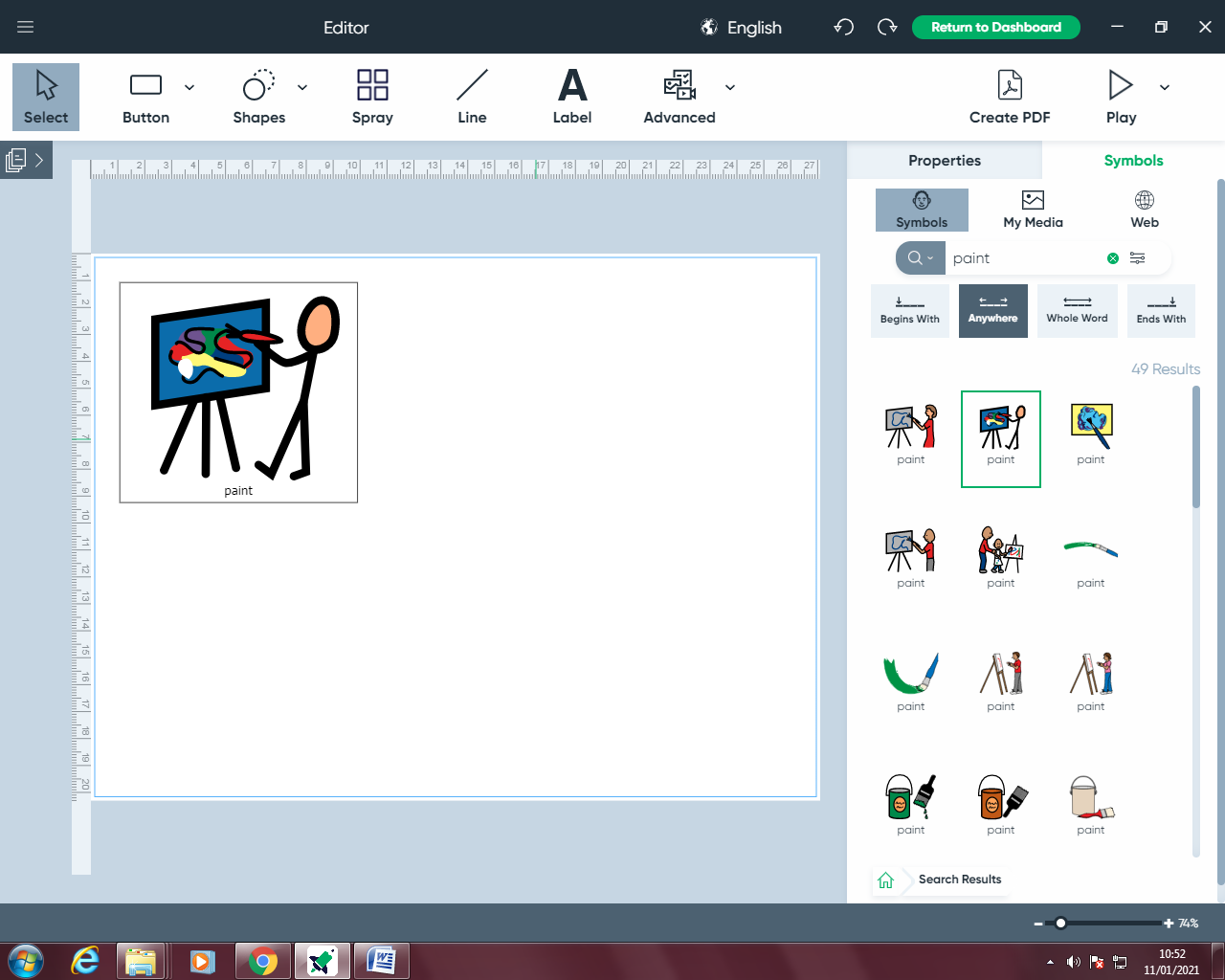 Explore ways to make marks using your hands. Get messy!This week, you will need paints and tin foil. Explore making marks on the tin foil using the paints with your hands or a brush. If you don’t have access to paints you can use anything messy you have at home such as body wash, shaving foam, flour.TuesdayPre-recorded videoLet’s get PhysicalDuring this time each day, practice physical skills as appropriate for your child. This might be floor time, stretches, or active physical movement.Your child may have a Physiotherapy plan. Please get in touch with us if you would like need a copy of thisStory timeExplore reading and sharing books with your child. What are their favourites? Can they help to turn the pages? This week, you could join the Story Massage group on Facebook. They are doing a live Facebook story session at 2pm. Please get in touch if you would like support to access this.WednesdayMusic with VickyLive on TeamsLet’s get PhysicalDuring this time each day, practice physical skills as appropriate for your child. This might be floor time, stretches, or active physical movement.Your child may have a Physiotherapy plan. Please get in touch with us if you would like need a copy of thisBody Awareness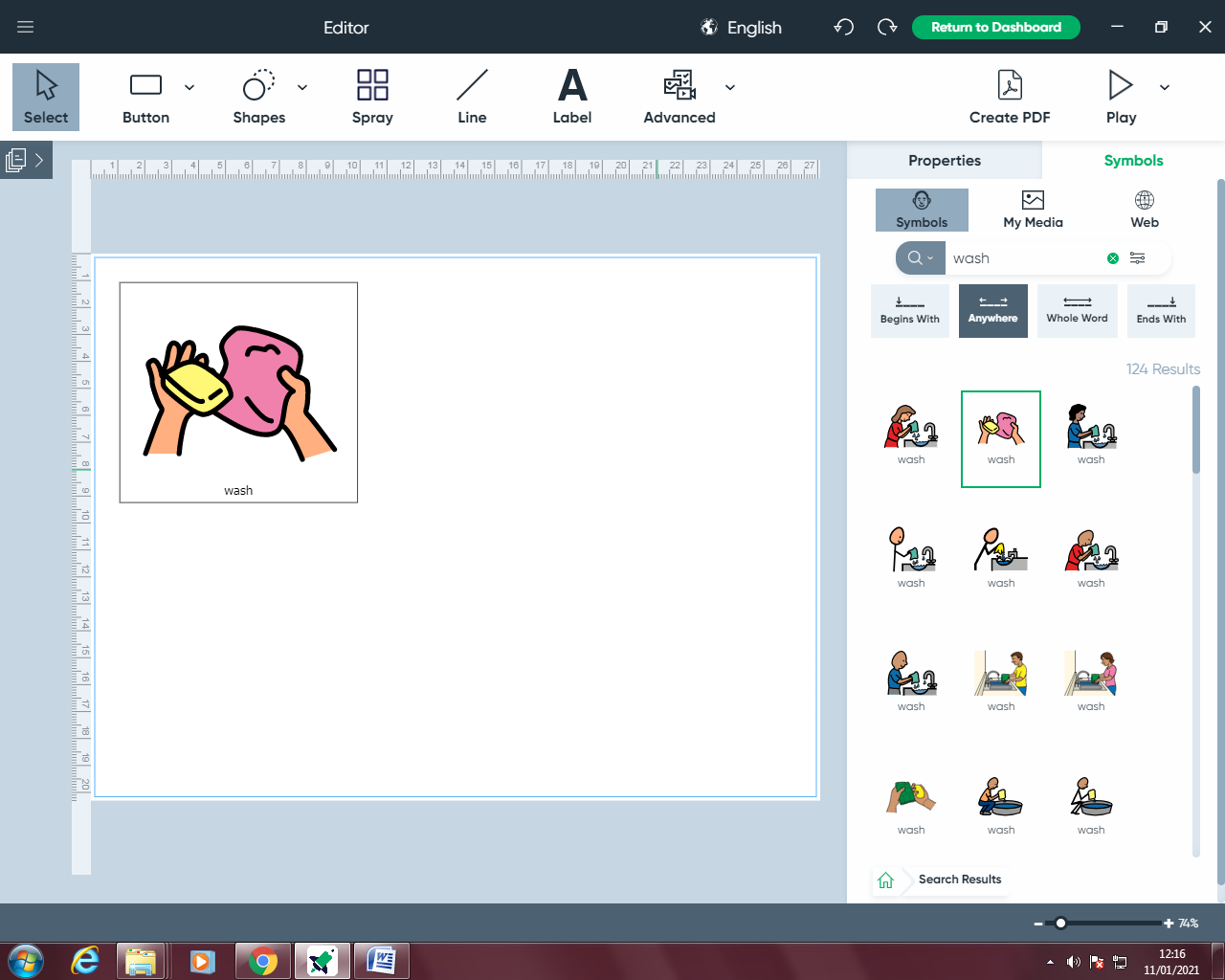 Practice your independence skills and keeping clean.This week, explore hand washing. You will need a bowl of warm water to explore. Try different scented soaps or body washes to wash your child’s hands. Dry their hands and use hand cream for a hand massage. ThursdayPre-recorded videoLet’s get PhysicalDuring this time each day, practice physical skills as appropriate for your child. This might be floor time, stretches, or active physical movement.Your child may have a Physiotherapy plan. Please get in touch with us if you would like need a copy of thisTechnologyIf you have access to a tablet or iPad, explore ‘Cause and Effect’ apps. If you don’t have access to a tablet, explore electronic toys with your child, such as toys with buttons, musical toys or anything where your child can make something happen. FridayMusic with VickyLive on TeamsLet’s get PhysicalDuring this time each day, practice physical skills as appropriate for your child. This might be floor time, stretches, or active physical movement.Your child may have a Physiotherapy plan. Please get in touch with us if you would like need a copy of thisCalm and RelaxSpend some quiet time with your child. Make the room dark and play some relaxing music. If you have any sensory lights then you can use these to make a nice quiet atmosphere.Practice your child’s visual skills of looking, tracking and fixing their gaze on to a bright object. Encourage their communication – how do they show what they liked best, can they ask for more or let you know they have finished?